Maria Immacolata Ferrante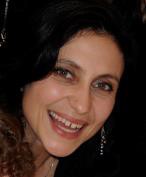 Born in Nocera Inferiore (Italy) on 22/12/1974 Tel.: +39 081 5833268e-mail: mariella.ferrante@szn.it Skype: mariella.ferranteORCID: 0000-0002-8102-8018Scopus Author ID: 7006631623https://scholar.google.com/citations?view_op=list_works&hl=en&hl=en&user=fG5ZXFAAAAAJCurrent Position: Senior ResearcherCurrent Affiliations:Department of Integrative Marine Ecology, Stazione Zoologica Anton Dohrn, Napoli, ItalyAssociate to the National Institute of Oceanography and Applied Geophysics -OGS, Trieste, ItalyEducation/Training/ExperienceNational scientific qualification (Abilitazione Scientifica Nazionale) to function as associate professor in Molecular Biology (05/E2), Genetics (05/I1) and Applied Biology (05/F1) in Italian Universities, from April 2017 to April 2026.Grants and FellowshipsSENSing. Sensing the Environment: Nitrogen handling Strategies in diatoms. PRIN (Research Projects of Relevant National Interest), Italian Ministry of Research. Partner. December 2023-November 2025.OSCAR. Molecular mechanisms controlling algal growth, from the lab to the sea and back. PRIN (Research Projects of Relevant National Interest), Italian Ministry of Research. Principal Investigator. October 2023-October 2025.Screening and cultivation of microalgal species of potential interest for the production of hydrogen in bioreactors. Italian National Agency for New Technologies, Energy and Sustainable Economic Development (ENEA), under the PNRR POR H2. Partner. March 2023- February 2026.JGI 100 Diatoms Genome Project, funded by the Joint Genome Institute. Partner. December 2020-November 2024.TechOceans – Technologies for Ocean Sensing. EU Horizon 2020 project. Partner. Grant No. 101000858. November 2020-October 2024.DIsCO (Diatom life cycles, molecular controls and contribution to ecosystem dynamics), funded by the Gordon and Betty Moore Foundation's Marine Microbiology Initiative. PI - December 2018- November 2022.Assemble Plus (Association of European Marine Biological Research Laboratories Expanded), EU H2020 project. Partner - October 2017- September 2021.DiaEdit (Development of genetic tools for the establishment of routine genome editing in the marine diatom Phaeodactylum tricornutum), funded by the Gordon and Betty Moore Foundation's Marine Microbiology Initiative. Partner - November 2015- May 2018.EMBRIC (European Marine Biological Research Infrastructure Cluster to promote the Blue Bioeconomy). Work Package leader for the WP “Microalgae for blue biotechnological applications”- June 2015- May 2019.Marie Curie Career Integration Grant GyPSy- A forward genetic screen in the marine planktonic diatom Pseudo-nitzschia multistriata. PI – September 2011- August 2015.People-MCA-COFUND TuPRE. Supervisor and scientific coordinator of the Marie Curie Cofund fellowship to A. Amato, September 2014-August 2016.Progetto Bandiera RITMARE – Italian National Project, coordinating an action and a unit focused on the study of marine turbulence– 2012-2016.Lifewatch-Italy, Call for interdisciplinary research projects at the distributed Laboratory of "Molecular Biodiversity"- An investigation of the genetic basis of toxin production in the diatom species Pseudo-nitzschia multistriata, awarded 20.000 euros for sequencing. 2014.ASSEMBLE Fellowship for a short visit to the Sven Lovén Centre for Marine Sciences in Tjärnö, Sweden, for the project “Gene expression changes in diatoms responding to copepods cues”. August 2014.- PhD supervisor of six PhD students (director of studies or internal supervisor), supervisor of five Master students and seven Postdoctoral researchers (past and present).- Member of the Stazione Zoologica (SZN)/Open University (OU) PhD Commission, 2010-2014 (organisation of the training activities required by the OU Programme).PublicationsPeer-reviewedSantin, Anna; Russo, Monia; Martín, Laura; Chiurazzi, Maurizio; d'Alcalà, Maurizio; Lacombe, Benoît; Ferrante, Maria Immacolata*; Rogato, Alessandra*. The tonoplast localized protein PtNPF1 participates in the regulation of nitrogen response in diatoms. Accepted in New Phytologist.Ferrante, M. I.*, Broccoli, A., & Montresor, M. (2023). The pennate diatom Pseudo-nitzschia multistriata as a model for diatom life cycles, from the laboratory to the sea. Journal of Phycology, 00, 1–7. https://doi. org/10.1111/jpy.13342Russo Monia Teresa, Santin Anna, Zuccarotto Annalisa, Leone Serena, Palumbo Anna, Ferrante Maria Immacolata and Castellano Immacolata. The first genetic engineered system for ovothiol biosynthesis in diatoms reveals a mitochondrial localization for the sulfoxide synthase OvoA. 2023 Open Biol.13220309220309. http://doi.org/10.1098/rsob.220309Angela Pelusi, Luca Ambrosino, Marco Miralto, Maria Luisa Chiusano, Alessandra Rogato, Maria Immacolata Ferrante, Marina Montresor. Gene expression during the formation of resting spores induced by nitrogen starvation in the marine diatom Chaetoceros socialis. BMC Genomics 24, 106 (2023). https://doi.org/10.1186/s12864-023-09175-x Marotta P*, Borgonuovo C, Santin A, Russo MT, Manfellotto F, Montresor M, De Luca P, Ferrante MI*. Mate perception and gene networks regulating the early phase of sex in Pseudo-nitzschia multistriata. Journal of Marine Science and Engineering. 2022; 10(12):1941. https://doi.org/10.3390/jmse10121941Santin A, Balzano S, Russo MT, Palma Esposito F, Ferrante MI, Blasio M, Cavalletti E, Sardo A. Microalgae-Based PUFAs for Food and Feed: Current Applications, Future Possibilities, and Constraints. Journal of Marine Science and Engineering. 2022; 10(7):844. https://doi.org/10.3390/jmse10070844Giuseppe Petrosino, Giovanna Ponte, Massimiliano Volpe, Ilaria Zarrella, Concetta Langella, Giulia Di Cristina, Sara Finaurini, Monia T Russo, Swaraj Basu, Francesco Musacchia, Filomena Ristoratore, Dinko Pavlinic, Vladimir Benes, Maria I Ferrante, Caroline Albertin, Oleg Simakov, Stefano Gustincich, Graziano Fiorito, Remo Sanges. Identification of LINE retrotransposons and long non-coding RNAs expressed in the octopus brain. BMC Biol 20, 116 (2022). https://doi.org/10.1186/s12915-022-01303-5Monia Teresa Russo*, Anna Santin, Alessandra Rogato, Maria Immacolata Ferrante*. Optimized Proteolistic Protocol for the Delivery of the Cas9 Protein in Phaeodactylum tricornutum. In: Verde, C., Giordano, D. (eds) Marine Genomics. Methods in Molecular Biology, vol 2498. Humana, New York, NY. https://doi.org/10.1007/978-1-0716-2313-8_18Rossella Annunziata*, Bruno Hay Mele, Pina Marotta, Massimiliano Volpe, Laura Entrambasaguas, Svenja Mager, Krzysztof Stec, Maurizio Ribera d’Alcalà, Remo Sanges, Giovanni Finazzi, Daniele Iudicone, Marina Montresor, Maria Immacolata Ferrante*. Trade-off between sex and growth in diatoms: molecular mechanisms and demographic implications. Science Advances 2022, 8(3):eabj9466. doi: 10.1126/sciadv.abj9466. Anna Santin, Monia Teresa Russo, Maria Immacolata Ferrante*, Sergio Balzano, Ida Orefice and Angela Sardo*. Highly Valuable Polyunsaturated Fatty Acids from Microalgae: Strategies to Improve Their Yields and Their Potential Exploitation in Aquaculture. Molecules 2021, 26(24), 7697; https://doi.org/10.3390/molecules26247697Valeria Sabatino, Ida Orefice, Pina Marotta*, Luca Ambrosino, Maria Luisa Chiusano, Giuliana d’Ippolito, Giovanna Romano, Angelo Fontana, Maria Immacolata Ferrante*. Silencing of a Pseudo-nitzschia arenysensis lipoxygenase transcript leads to reduced oxylipin production and impaired growth. New Phytologist. First published 17 September 2021. https://doi.org/10.1111/nph.17739Santin Anna, Caputi Luigi, Longo Antonella, Chiurazzi Maurizio, Ribera d'Alcalá Maurizio, Russo Monia Teresa, Ferrante Maria Immacolata*, Rogato Alessandra*. Integrative -omics identification, evolutionary and structural analysis of low affinity nitrate transporters in diatoms, diNPFs. Open Biology 11: 200395. 2021. https://doi.org/10.1098/rsob.20.0395. *Corresponding authorsMonia Teresa Russo*, Maria Valeria Ruggiero, Francesco Manfellotto, Victoria Scriven, Lisa Campbell, Marina Montresor* and Maria Immacolata Ferrante*. New alleles in the mating type determination region of West Atlantic strains of Pseudo-nitzschia multistriata. Harmful Algae 103, 101995. 2021. https://doi.org/10.1016/j.hal.2021.101995 Rossella Annunziata*, Cecilia Balestra, Pina Marotta, Antonella Ruggiero, Francesco  Manfellotto, Giovanna Benvenuto, Elio Biffali, Maria Immacolata Ferrante*. An optimised method for intact nuclei isolation from diatoms. 2021 Jan 18;11(1):1681. doi: 10.1038/s41598-021-81238-z F. Manfellotto*, G.R. Stella, A. Falciatore, C. Brunet, M.I. Ferrante*. Engineering the Unicellular Alga Phaeodactylum tricornutum for Enhancing Carotenoid Production. Antioxidants 2020, 9 (8), 757. doi:10.3390/antiox9080757 Fiorini F., Borgonuovo C., Ferrante M.I.*, Broenstrup M.* A metabolomics exploration of the sexual phase in the marine diatom Pseudo-nitzschia multistriata. Marine Drugs 2020, 18(6), 313; https://doi.org/10.3390/md18060313  *Shared corresponding and shared last authorshipCristina Maria Osuna-Cruz, Gust Bilcke, Emmelien Vancaester, Sam De Decker, Nicole Poulsen, Petra Bulankova, Bram Verhelst, Sien Audoor, Darja Stojanovova, Aikaterini Pargana, Monia Russo, Frederike Stock, Emilio Cirri, Georg Pohnert, Per Winge, Atle Bones, Gwenael Piganeu, Maria Immacolata Ferrante, Thomas Mock, Lieven Sterck, Koen Sabbe, Lieven De Veylder, Wim Vyverman and Klaas Vandepoele. The Seminavis robusta genome provides insights into the evolutionary adaptations of benthic diatoms.  Nature Communications. 11:3320, 2020. https://doi.org/10.1038/s41467-020-17191-8Pelusi Angela, Margiotta Francesca, Passarelli Augusto, Ferrante Maria Immacolata, Ribera d’Alcala Maurizio, Montresor Marina. Density‐dependent mechanisms regulate spore formation in the diatom Chaetoceros socialis. Limnology and Oceanography Letters. 2020. https://doi.org/10.1002/lol2.10159Alessandra Gallo, Marco Guida, Giovanna Armiento, Antonietta Siciliano, Federica Carraturo, Nicolina Mormile, David Pellegrini, Lorenzo Morroni, Elisabetta Tosti, Maria Immacolata Ferrante, Marina Montresor, Flavia Molisso, Marco Sacchi, Roberto Danovaro, Giovanni Libralato. Species-specific sensitivity of three microalgae to sediment elutriates. Marine Environmental Research. Volume 156, 104901. 2020. https://doi.org/10.1016/j.marenvres.2020.104901 Angela Pelusi, Flavio Rotolo, Alessandra Gallo, Maria Immacolata Ferrante, Marina Montresor. Effects of elutriates from contaminated coastal sediments on different life cycle phases of planktonic diatoms. Marine Environmental Research. Volume 155, 2020. https://doi.org/10.1016/j.marenvres.2020.104890Aikaterini Pargana, Francesco Musacchia, Remo Sanges, Maria I. Ferrante, Chris Bowler and Adriana Zingone. Intraspecific diversity in the cold stress response of transposable elements in the diatom Leptocylindrus aporus. Genes. 2020, 11, 9; doi:10.3390/genes11010009.Greta Busseni, Fabio Rocha Jimenez Vieira,Alberto Amato, Eric Pelletier, Juan J. Pierella Karlusich, Maria I. Ferrante, Patrick Wincker, Alessandra Rogato, Chris Bowler, Remo Sanges, Luigi Maiorano, Maurizio Chiurazzi, Maurizio Ribera d’Alcalà, Luigi Caputi, Daniele Iudicone. Meta-omics reveals genetic flexibility of diatom nitrogen transporters in response to environmental changes. 2019. Molecular Biology and Evolution. DOI: 10.1093/molbev/msz157/5525704Maria I. Ferrante*, Laura Entrambasaguas, Mathias Johansson, Mats Töpel, Anke Kremp, Marina Montresor and Anna Godhe. Exploring molecular signs of sex in the marine diatom skeletonema marinoi. Genes. 2019, 10, 494; doi:10.3390/genes10070494.Lauritano C, Ferrante MI*, Rogato A*. Marine Natural Products from Microalgae: An -Omics Overview. Marine Drugs. 2019; 17(5):269. DOI: 10.3390/md17050269. Adelfi MG, Vitale RM, d’Ippolito G, Nuzzo G, Gallo C, Amodeo P, Manzo E, Pagano D, Landi S, Picariello G, Ferrante MI, Fontana A. Patatin-like lipolytic acyl hydrolases and galactolipid metabolism in marine diatoms of the genus Pseudo-nitzschia. BBA - Molecular and cell biology of lipids. 2019 Feb;1864(2):181-190. DOI: 10.1016/j.bbalip.2018.11.008Russo MT, Vitale L, Entrambasaguas L, Anestis K, Fattorini N, Romano F, Minucci C, De Luca P, Biffali E, Vyverman W, Sanges R, Montresor M, Ferrante MI*. MRP3 is a sex determining gene in the diatom Pseudo-nitzschia multistriata. Nature Communications 2018, 9:5050. DOI: 10.1038/s41467-018-0749.Russo MT, Sanseverino W, Aiese Cigliano R, Ferrante MI*. Assessment of genomic changes in a CRISPR/Cas9 Phaeodactylum tricornutum mutant through whole genome resequencing. PeerJ 6:e5507; 2018. DOI 10.7717/peerj.5507Kroth PG, Bones AM, Daboussi F, Ferrante MI, Jaubert M, Kolot M, Nymark M, Río Bártulos C, Ritter A, Russo MT, Winge P, Falciatore A. Genome editing in diatoms: achievements and goals. Review. Plant Cell Reports. 37:1401–1408.; DOI: 10.1007/s00299-018-2334-1Brennecke P, Ferrante MI, Johnston IA, Smith D. A Collaborative European Approach to Accelerating Translational Marine Science. Journal of Marine Science and Engineering 2018, 6, 81; DOI:10.3390/jmse6030081Amato A, Sabatino V, Nylund GM, Bergkvist J, Basu S, Andersson MX, Sanges R, Godhe A, Kiørboe T, Selander E, Ferrante MI*. Grazer-induced transcriptomic and metabolomic response of the chain-forming diatom Skeletonema marinoi. The ISME Journal, 12, 1594–1604, 2018. DOI:10.1038/s41396-018-0094-0Ruggiero MV, D’Alelio D, Ferrante MI, Santoro M, Vitale L, Procaccini G, Montresor M. Clonal expansion behind a marine diatom bloom. The ISME Journal, 2018 Feb;12(2):463-472; DOI:10.1038/ismej.2017.181.Nanjappa D, Sanges R, Ferrante MI, Zingone A. Diatom flagellar genes and their expression during sexual reproduction in Leptocylindrus danicus. BMC Genomics (2017) 8:813 DOI: 10.1186/s12864-017-4210-8.Amato A, Dell’Aquila G, Musacchia F, Annunziata R, Ugarte A, Maillet N, Carbone A, Ribera d’Alcalà M, Sanges R, Iudicone D, Ferrante MI*. Marine diatoms change their gene expression profile when exposed to microscale turbulence under nutrient replete conditions. Scientific Reports 2017. 7, 3826. DOI:10.1038/s41598-017-03741-6Dell’Aquila G, Ferrante MI, Gherardi M, Cosentino Lagomarsino M, Ribera d’Alcalà M, Iudicone D, Amato A. Nutrient consumption and chain tuning in diatoms exposed to storm-like turbulence. Scientific Reports 2017. 7, 1828. DOI: 10.1038/s41598-017-02084-6Basu S, Patil S, Mapleson D, Russo MT, Vitale L, Fevola C, Maumus F, Casotti R, Mock T, Caccamo M, Montresor M, Sanges R, Ferrante MI*. Finding a partner in the ocean: molecular and evolutionary bases of the response to sexual cues in a planktonic diatom. New Phytologist. 2017. doi: 10.1111/nph.14557Mock T, Otillar RP, Strauss J, McMullan M, Paajanen P, Schmutz J, Salamov A, Sanges R, Toseland A, Ward BJ, Allen AE, Dupont CL, Frickenhaus S, Maumus F, Veluchamy A, Wu T, Barry KW, Falciatore A, Ferrante MI, Fortunato AE, Glöckner G, Gruber A, Hipkin R, Janech MG, Kroth PG, Leese F, Lindquist EA, Lyon BR, Martin J, Mayer C, Parker M, Quesneville H, Raymond JA, Uhlig C, Valas RE, Valentin KU, Worden AZ, Armbrust EV, Clark MD, Bowler C, Green BR, Moulton V, van Oosterhout C, Grigoriev IV. Evolutionary genomics of the cold- adapted diatom Fragilariopsis cylindrus. Nature. 2017. 541:536–540. doi: 10.1038/nature20803Montresor M, Vitale L, D’Alelio D, Ferrante MI. Sex in marine planktonic diatoms: insights and challenges. Perspective in Phycology. 2016. vol. 3, p. 61-75, doi: 10.1127/pip/2016/0045Gherardi M., Amato A., Bouly JP, Cheminant S., Ferrante M.I., Ribera d’Alcalá M., Iudicone D., Falciatore A., Cosentino Lagomarsino M. Regulation of chain length in two diatoms as a growth-fragmentation process. Physical Review E, vol. 94, p. 022418-1-022418-8, 2016.Amato A., Fortini S., Watteaux R., Diano M., Espa S., Esposito S., Ferrante M.I., Peters F., Iudicone D., d’Alcalà M.R. TURBOGEN: Computer-controlled vertically oscillating grid system for small-scale turbulence studies on plankton. Review of Scientific Instruments, vol. 87, p.035119-1-035119-11, 2016, 87:35119. doi: 10.1063/1.4944813Patil S, Moeys S, von Dassow P, Huysman MJJ, Mapleson D, De Veylder L, Sanges R, Vyverman W, Montresor M, Ferrante MI*. Identification of the meiotic toolkit in diatoms and exploration of meiosis-specific SPO11 and RAD51 homologs in the sexual species Pseudo- nitzschia multistriata and Seminavis robusta. BMC Genomics. 2015;16:930. doi: 10.1186/s12864-015-1983-5Scalco E, Amato A, Ferrante MI, Montresor M. The sexual phase of the diatom Pseudo-nitzschia multistriata: cytological and time-lapse cinematography characterization. Protoplasma. 2015. doi: 10.1007/s00709-015-0891-5Di Dato V, Musacchia F, Petrosino G, Patil S, Montresor M, Sanges R, Ferrante MI*. Transcriptome sequencing of three Pseudo-nitzschia species reveals comparable gene sets and the presence of Nitric Oxide Synthase genes in diatoms. Scientific Reports. 2015;5:12329. doi: 10.1038/srep12329Russo MT, Annunziata R, Sanges R, Ferrante MI, Falciatore A. The upstream regulatory sequence of the light harvesting complex Lhcf2 gene of the marine diatom Phaeodactylum tricornutum enhances transcription in an orientation- and distance-independent fashion. Marine Genomics. 2015.  doi: 10.1016/j.margen.2015.06.010Rogato A*, Amato A, Iudicone D, Chiurazzi M, Ferrante MI*, d’ Alcalà MR. The diatom molecular toolkit to handle nitrogen uptake. Marine Genomics. 2015. doi:10.1016/j.margen.2015.05.018 Sabatino V, Russo MT, Patil S, d’Ippolito G, Fontana A, Ferrante MI*. Establishment of Genetic Transformation in the Sexually Reproducing Diatoms Pseudo-nitzschia multistriata and Pseudo- nitzschia arenysensis and Inheritance of the Transgene. Marine Biotechnology. 2015; 1–11. doi:10.1007/s10126-015-9633-0Scalco E, Stec K, Iudicone D, Ferrante MI, Montresor M. The dynamics of sexual phase in the marine diatom Pseudo-nitzschia multistriata (Bacillariophyceae). Journal of Phycology. 2014;50: 817–828. doi:10.1111/jpy.12225Adelfi MG, Borra M, Sanges R, Montresor M, Fontana A, Ferrante MI*. Selection and validation of reference genes for qPCR analysis in the pennate diatoms Pseudo-nitzschia multistriata and P. arenysensis. Journal of Experimental Marine Biology and Ecology. 2014;451: 74–81. doi:10.1016/j.jembe.2013.11.003Ferriero R, Manco G, Lamantea E, Nusco E, Ferrante MI, Sordino P, Stacpoole PW, Lee B, Zeviani M, Brunetti-Pierri N. Phenylbutyrate therapy for pyruvate dehydrogenase complex deficiency and lactic acidosis. Science Translational Medicine. 2013;5: 175ra31. doi:10.1126/scitranslmed.3004986Ferrante MI, Kiff RM, Goulding DA, Stemple DL. Troponin T is essential for sarcomere assembly in zebrafish skeletal muscle. Journal of Cell Science. 2011;124: 565–577. doi:10.1242/jcs.071274Ferrante MI, Romio L, Castro S, Collins JE, Goulding DA, Stemple DL, Woolf AS, Wilson SW. Convergent extension movements and ciliary function are mediated by ofd1, a zebrafish orthologue of the human oral-facial-digital type 1 syndrome gene. Human Molecular Genetics. 2009;18: 289–303. doi:10.1093/hmg/ddn356Ferrante MI, Zullo A, Barra A, Bimonte S, Messaddeq N, Studer M, Dolle P, Franco B. Oral- facial-digital type I protein is required for primary cilia formation and left-right axis specification. Nature Genetics. 2006;38: 112–117. doi:10.1038/ng1684Di Leva F, Ferrante MI, Demarchi F, Caravelli A, Matarazzo MR, Giacca M, D'Urso M, D'Esposito M, Franzé A. Human synaptobrevin-like 1 gene basal transcription is regulated through the interaction of selenocysteine tRNA gene transcription activating factor-zinc finger 143 factors with evolutionary conserved cis-elements. Journal of Biological Chemistry. 2004;279: 7734–7739. doi:10.1074/jbc.M308140200Ferrante MI, Barra A, Truong J-P, Banfi S, Disteche CM, Franco B. Characterization of the OFD1/Ofd1 genes on the human and mouse sex chromosomes and exclusion of Ofd1 for the Xpl mouse mutant. Genomics. 2003;81: 560–569.Toutain A, Dessay B, Ronce N, Ferrante MI, Tranchemontagne J, Newbury-Ecob R, Wallgren- Pettersson C, Burn J, Kaplan J, Rossi A, Russo S, Walpole I, Hartsfield JK, Oyen N, Nemeth A, Bitoun P, Trump D, Moraine C, Franco B. Refinement of the NHS locus on chromosome Xp22.13 and analysis of five candidate genes. European Journal of Human Genetics. 2002;10: 516–520. doi:10.1038/sj.ejhg.5200846Ferrante MI, Ghiani M, Bulfone A, Franco B. IL1RAPL2 maps to Xq22 and is specifically expressed in the central nervous system. Gene. 2001;275: 217–221.Ferrante MI, Giorgio G, Feather SA, Bulfone A, Wright V, Ghiani M, Selicorni A, Gammaro L, Scolari F, Woolf AS, Sylvie O, Le Marec B, Sue Malcolm S, Winter R, Ballabio A, Franco B. Identification of the gene for oral-facial-digital type I syndrome. American Journal of Human Genetics. 2001;68: 569–576.Franzè A, Ferrante MI, Fusco F, Santoro A, Sanzari E, Martini G, Ursini MV. Molecular anatomy of the human glucose 6-phosphate dehydrogenase core promoter. FEBS Lett. 1998;437: 313–318.*Corresponding author.Book chaptersGust Bilcke, Maria Immacolata Ferrante, Marina Montresor, Sam De Decker, Lieven De Veylder and Wim Vyverman. Life cycle regulation. In The Molecular Life of Diatoms. Editors: A. Falciatore, T. Mock. Springer International Publishing, January 2022. https://doi.org/10.1007/978-3-030-92499-7, ISBNs 978-3-03-092498-0, 978-3-03-092499-7Philipp Assmy, Victor Smetacek, Marina Montresor, Maria I. Ferrante. Algal Blooms, Editor(s): Thomas M. Schmidt, Encyclopedia of Microbiology (Fourth Edition), Academic Press, 2019, Pages 61-76, ISBN 9780128117378Institute and LocationDegree / FunctionYearField of StudyIstituto Internazionale di Genetica e Biofisica (IIGB), Consiglio Nazionale delleRicerche (CNR), Naples, ItalyMaster student1997-1998Molecular biology, regulation of gene expressionUniversità di Napoli Federico II,ItalyLaurea in Biological Sciences1998Master thesis inmolecular biologyIstituto Internazionale diGenetica e Biofisica (IIGB), (CNR), Naples, ItalyApprenticeship1999Regulation of gene expressionTelethon Institute of Genetics and Medicine (TIGEM), Milan,ItalyFellow1999-2000Disease gene identificationTelethon Institute of Genetics and Medicine (TIGEM), Naples, ItalyPhD student2001-2004Disease gene identification, mouse models, mousegeneticsUniversità di Napoli Federico II,ItalyPhD2004GeneticsWellcome Trust Sanger Institute, Cambridge, UKWellcome Trust Sanger PostdoctoralFellow2005-2010Zebrafish genetics and developmentalbiologyWellcome Trust Sanger Institute, Cambridge, UKStaff scientist2010Zebrafish genetics and developmentalbiologyStazione Zoologica AntonDohrn, Naples, ItalyResearcher2010-2020Diatom biology,functional genomicsStazione Zoologica AntonDohrn, Naples, ItalySenior Researcher2020-presentDiatom biology,functional genomics